关于举行北京师范大学2019级新生开学典礼的通知各学部、院系：根据学校统一安排，现将2019级新生开学典礼相关工作部署如下，请各单位根据具体要求认真落实。一、典礼时间2019年9月2日（周一）上午8:00-9:30二、典礼地点学校东操场三、具体要求1.组织管理    请各单位务必通知到每位新生，确定集合时间地点，并选派至少一名学生工作教师全程带队，负责学生安全保障，做好学生的组织管理工作。2.集合入场时间9月2日早7:10开始集合入场，7:40入场完毕。3.集合入场方案4.集合入场要求（1）请通知主席台就座的学部、院系领导于9月2日早7：45以前到主席台贵宾室签到、候场。（2）新生以学部、院系为单位集合，由带队老师统一组织整队。7:10前在指定地点集合完毕，由引导员统一引导入场，各单位要自带院旗，7:40入场完毕。（3）住校内宿舍的同学自带宿舍配备的椅子，住校外的研究生同学由学校统一提供座椅，摆放在就座区域后方，入场后自行领取，典礼结束后留在原地由工作人员统一回收。5.家长观礼邀请新生家长参加开学典礼，家长凭观礼券于7：45-7：55之间进入主席台两侧的看台区，观礼券按人数比例分配，由党委学生工作部于9月2日前与新生入学材料统一下发，各学部、院系根据情况发放给新生家长。联系人：李晓雪，58806033，xgb@bnu.edu.cn党委学生工作部     2019年8月28日附：各学部院系就座区域示意图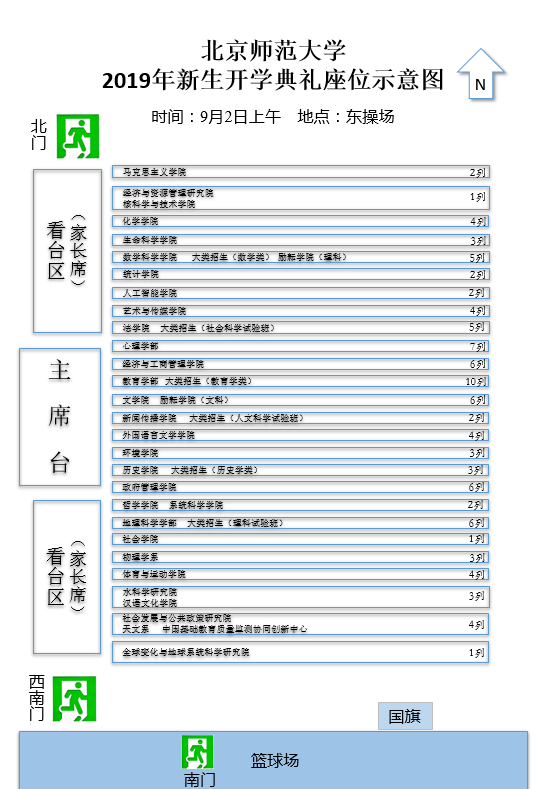 集合地点入场门学部、院系邱季端体育馆北门外广场西南门哲学学院、系统科学学院、地理科学学部、大类招生（理科试验班）、社会学院、物理学系、体育与运动学院、水科学研究院、汉语文化学院、社会发展与公共政策研究院、天文系、中国基础教育质量监测协同创新中心、全球变化与地球系统科学研究院篮球场南门经济与工商管理学院、教育学部、大类招生（教育学类）、文学院、励耘学院（文科）、新闻传播学院、大类招生（人文科学试验班）、外国语言文学学院、环境学院、历史学院、大类招生（历史学类）、政府管理学院东操场北门外北门马克思主义学院、经济与资源管理研究院、核科学与技术学院、化学学院、生命科学学院、数学科学学院、大类招生（数学类）、励耘学院（理科）、统计学院、人工智能学院、艺术与传媒学院、法学院、大类招生（社会科学试验班）、心理学部